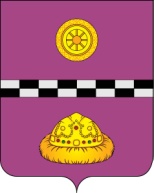                                        ПОСТАНОВЛЕНИЕ от  14.08.2023 г.                                                                                                                 № 332О внесении изменений в постановление администрации муниципального района «Княжпогостский» от 03 апреля 2023г. № 118 «Об утверждении мероприятий по организации трудоустройства несовершеннолетних граждан в возрасте от 14 до 18 лет в 2023 году»В связи с увеличением показателя по трудоустройству несовершеннолетних граждан в возрасте от 14 до 18 лет на 2023 годПОСТАНОВЛЯЮ:1. Внести в постановление администрации муниципального района «Княжпогостский» от 3 апреля 2023 г. № 118 «Об утверждении мероприятий по организации трудоустройства несовершеннолетних граждан в возрасте от 14 до 18 лет в 2023 году» (далее – постановление) следующие изменения:2. Приложение № 1 к постановлению изложить в новой редакции согласно приложению к настоящему постановлению;3. Контроль за исполнением настоящего постановления возложить на первого заместителя руководителя администрации муниципального района «Княжпогостский» Ховрина М.В.4. Настоящее постановление вступает в силу со дня его подписания и подлежит официальному опубликованию.Глава МР «Княжпогостский»  -                                                                           А. Л. Немчиновруководитель администрации